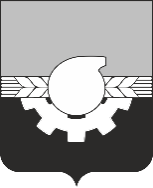 АДМИНИСТРАЦИЯ ГОРОДА КЕМЕРОВОПОСТАНОВЛЕНИЕ от 01.12.2022 № 3682О внесении изменений в постановлениеадминистрации города Кемерово от 24.12.2021 № 3785 «Об утверждении перечня главных администраторов доходов бюджета города Кемерово,порядка и сроков внесения изменений в перечень главных администраторов доходов бюджета города Кемерово»В соответствии со статьей 160.1 Бюджетного кодекса Российской Федерации, постановлением Правительства Российской Федерации от 16.09.2021 № 1569 «Об утверждении общих требований к закреплению за органами государственной власти (государственными органами) субъекта Российской Федерации, органами управления территориальными фондами обязательного медицинского страхования, органами местного самоуправления, органами местной администрации полномочий главного администратора доходов бюджета и к утверждению перечня главных администраторов доходов бюджета субъекта Российской Федерации, бюджета территориального фонда обязательного медицинского страхования, местного бюджета» 1. Внести в постановление администрации города Кемерово от 24.12.2021 № 3785 «Об утверждении перечня главных администраторов доходов бюджета города Кемерово, порядка и сроков внесения изменений в перечень главных администраторов доходов бюджета города Кемерово» (далее – постановление) следующие изменения:1.1. В приложении № 1 к постановлению:1.1.1. После строки:дополнить строкой:1.1.2. После строки:дополнить строкой:1.1.3. После строки:дополнить строкой:1.1.4. После строки:дополнить строкой:1.1.5. После строки:дополнить строками:1.1.6. После строки:дополнить строкой:1.1.7. После строки:дополнить строкой:1.1.8. После строки:дополнить строкой:1.1.9. Строку:изложить в следующей редакции:2. Настоящее постановление вступает в силу с даты подписания и распространяет свое действие на правоотношения, возникающие при составлении и исполнении бюджета города Кемерово, начиная с бюджета на 2022 год и на плановый период 2023 и 2024 годов.3. Комитету по работе со средствами массовой информации администрации города Кемерово (Н.Н. Горбачева) обеспечить официальное опубликование настоящего постановления.4. Контроль за исполнением настоящего постановления оставляю за собой.Глава города									Д.В. Анисимов«9161 14 06024 04 0000 430Доходы от продажи земельных участков, находящихся в собственности городских округов (за исключением земельных участков муниципальных бюджетных и автономных учреждений)»«9161 14 06324 04 0000 430Плата за увеличение площади земельных участков, находящихся в частной собственности, в результате перераспределения таких земельных участков и земельных участков, находящихся в собственности городских округов».«2 02 25178 04 0000 150Субсидии бюджетам городских округов на мероприятия по переселению граждан из не предназначенных для проживания строений, созданных в период промышленного освоения Сибири и Дальнего Востока»«2 02 25179 04 0000 150Субсидии бюджетам городских округов на проведение мероприятий по обеспечению деятельности советников директора по воспитанию и взаимодействию с детскими общественными объединениями в общеобразовательных организациях».«2 02 25456 04 0000 150Субсидии бюджетам городских округов на модернизацию театров юного зрителя и театров кукол»«2 02 25470 04 0000 150Субсидии бюджетам городских округов на ликвидацию объектов накопленного вреда окружающей среде, прошедших оценку воздействия на состояние окружающей среды, здоровье и продолжительность жизни граждан».«2 02 35163 04 0000 150Субвенции бюджетам муниципальных районов на создание системы долговременного ухода за гражданами пожилого возраста и инвалидами»«2 02 35179 04 0000 150Субвенции бюджетам городских округов на проведение мероприятий по обеспечению деятельности советников директора по воспитанию и взаимодействию с детскими общественными объединениями в общеобразовательных организациях».«2 02 45160 04 0000 150Межбюджетные трансферты, передаваемые бюджетам городских округов на проведение Всероссийского форума профессиональной ориентации «ПроеКТОриЯ»»«2 02 45179 04 0000 150Межбюджетные трансферты, передаваемые бюджетам городских округов на проведение мероприятий по обеспечению деятельности советников директора по воспитанию и взаимодействию с детскими общественными объединениями в общеобразовательных организациях2 02 45239 04 0000 150Межбюджетные трансферты, передаваемые бюджетам городских округов на модернизацию инфраструктуры общего образования в отдельных субъектах Российской Федерации».«2 02 45289 04 0000 150Межбюджетные трансферты, передаваемые бюджетам городских округов в целях достижения результатов национального проекта «Производительность труда»»«2 02 45305 04 0000 150Межбюджетные трансферты, передаваемые бюджетам городских округов на создание новых мест в общеобразовательных организациях в связи с ростом числа обучающихся, вызванным демографическим фактором».«2 02 45479 04 0000 150Межбюджетные трансферты, передаваемые бюджетам городских округов на реализацию мероприятий по восстановлению автомобильных дорог регионального или межмуниципального и местного значения при ликвидации последствий чрезвычайных ситуаций»«2 02 45490 04 0000 150Межбюджетные трансферты, передаваемые бюджетам городских округов на создание новых мест в общеобразовательных организациях в целях ликвидации третьей смены обучения и формирование условий для получения качественного общего образования».«2 02 45519 04 0000 150Межбюджетные трансферты, передаваемые бюджетам городских округов на поддержку отрасли культуры»«2 02 45520 04 0000 150Межбюджетные трансферты, передаваемые бюджетам городских округов на реализацию мероприятий по созданию в субъектах Российской Федерации новых мест в общеобразовательных организациях».«2 02 4519 04 0000 150Межбюджетные трансферты, передаваемые бюджетам городских округов на создание дополнительных мест для детей в возрасте от 2 месяцев до 3 лет в образовательных организациях, осуществляющих образовательную деятельность по образовательным программам дошкольного образования»«2 02 45159 04 0000 150Межбюджетные трансферты, передаваемые бюджетам городских округов на создание дополнительных мест для детей в возрасте от 2 месяцев до 3 лет в образовательных организациях, осуществляющих образовательную деятельность по образовательным программам дошкольного образования».